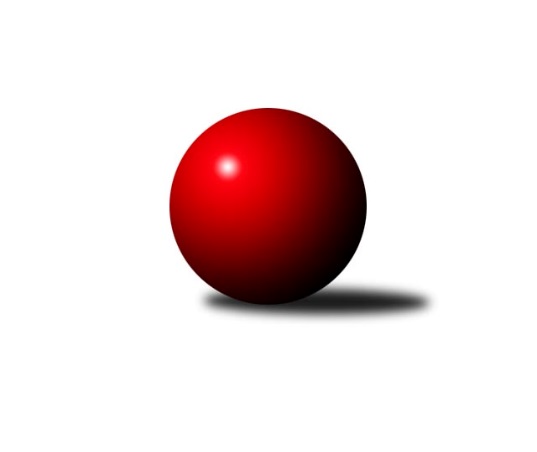 Č.20Ročník 2009/2010	27.2.2010Nejlepšího výkonu v tomto kole: 2653 dosáhlo družstvo: Spartak Přerov ˝C˝Krajský přebor OL 2009/2010Výsledky 20. kolaSouhrnný přehled výsledků:SKK Jeseník ˝B˝	- KKŽ Šternberk ˝A˝	2:14	2450:2495		27.2.TJ Tatran Litovel	- TJ Horní Benešov ˝E˝	4:12	2519:2547		27.2.Spartak Přerov ˝C˝	- TJ Sokol Mohelnice	12:4	2653:2500		27.2.TJ Horní Benešov ˝C˝	- KK Zábřeh  ˝C˝	16:0	2604:2506		27.2.TJ Pozemstav Prostějov	- TJ Kovohutě Břidličná ˝B˝	14:2	2356:2316		27.2.KK Šumperk ˝C˝	- KK Lipník nad Bečvou ˝A˝	11:5	2629:2596		27.2.Tabulka družstev:	1.	KKŽ Šternberk ˝A˝	19	13	0	6	173 : 131 	 	 2503	26	2.	KK Lipník nad Bečvou ˝A˝	19	12	0	7	190 : 114 	 	 2499	24	3.	TJ Horní Benešov ˝C˝	18	12	0	6	179 : 109 	 	 2492	24	4.	Spartak Přerov ˝C˝	18	12	0	6	166 : 122 	 	 2521	24	5.	KK Zábřeh  ˝C˝	18	12	0	6	165 : 123 	 	 2487	24	6.	SK Olomouc Sigma MŽ	18	10	0	8	154 : 134 	 	 2475	20	7.	TJ Kovohutě Břidličná ˝B˝	19	10	0	9	154 : 150 	 	 2429	20	8.	KK Šumperk ˝C˝	19	9	0	10	146 : 158 	 	 2441	18	9.	TJ Pozemstav Prostějov	18	8	0	10	135 : 153 	 	 2446	16	10.	TJ Tatran Litovel	19	7	0	12	142 : 162 	 	 2453	14	11.	TJ Horní Benešov ˝E˝	19	6	0	13	118 : 186 	 	 2413	12	12.	SKK Jeseník ˝B˝	18	5	0	13	105 : 183 	 	 2394	10	13.	TJ Sokol Mohelnice	18	4	0	14	93 : 195 	 	 2396	8Podrobné výsledky kola:	 SKK Jeseník ˝B˝	2450	2:14	2495	KKŽ Šternberk ˝A˝	Zdeněk Janoud	 	 186 	 199 		385 	 0:2 	 409 	 	215 	 194		Petr Pick	Jiří Vrba	 	 187 	 196 		383 	 0:2 	 435 	 	209 	 226		Pavel  Ďuriš ml.	Jiří Fárek	 	 204 	 213 		417 	 0:2 	 425 	 	209 	 216		David Pospíšil	Karel Kučera	 	 213 	 237 		450 	 2:0 	 385 	 	199 	 186		Zdeněk Vojáček	Jaromíra Smejkalová	 	 197 	 218 		415 	 0:2 	 437 	 	222 	 215		Emil Pick	Eva Křápková	 	 205 	 195 		400 	 0:2 	 404 	 	193 	 211		Jindřich Gavendarozhodčí: Nejlepší výkon utkání: 450 - Karel Kučera	 TJ Tatran Litovel	2519	4:12	2547	TJ Horní Benešov ˝E˝	Jakub Mokoš	 	 198 	 222 		420 	 0:2 	 441 	 	224 	 217		Miloslav  Petrů	Jaroslav Ďulík *1	 	 189 	 203 		392 	 0:2 	 405 	 	199 	 206		Pavel Hrnčíř	Jaromír Janošec	 	 224 	 203 		427 	 0:2 	 452 	 	204 	 248		Jana Martiníková	Jaroslav Vidim	 	 228 	 203 		431 	 2:0 	 386 	 	211 	 175		Jan Kriwenky	Miroslav Sigmund	 	 213 	 191 		404 	 0:2 	 428 	 	218 	 210		Kamil Kovařík	Petr Axman	 	 213 	 232 		445 	 2:0 	 435 	 	221 	 214		Jaromír Martiníkrozhodčí: střídání: *1 od 51. hodu Ludvík VymazalNejlepší výkon utkání: 452 - Jana Martiníková	 Spartak Přerov ˝C˝	2653	12:4	2500	TJ Sokol Mohelnice	Rostislav Petřík	 	 235 	 225 		460 	 2:0 	 416 	 	234 	 182		Zdeněk Sobota	David Janušík	 	 231 	 196 		427 	 0:2 	 448 	 	227 	 221		Rostislav Krejčí	Václav Pumprla	 	 211 	 235 		446 	 2:0 	 396 	 	191 	 205		Petr Polášek	Jiří Kohoutek	 	 212 	 208 		420 	 0:2 	 450 	 	225 	 225		Iveta Krejčová	Michal Symerský	 	 217 	 215 		432 	 2:0 	 393 	 	212 	 181		Jaroslav Jílek	Petr Vácha	 	 243 	 225 		468 	 2:0 	 397 	 	197 	 200		Zdeněk Šebestarozhodčí: Nejlepší výkon utkání: 468 - Petr Vácha	 TJ Horní Benešov ˝C˝	2604	16:0	2506	KK Zábřeh  ˝C˝	Michal Klich	 	 226 	 215 		441 	 2:0 	 419 	 	217 	 202		Václav Kupka	Michal Blažek	 	 220 	 222 		442 	 2:0 	 433 	 	216 	 217		Marek Ollinger	Robert Kučerka	 	 202 	 205 		407 	 2:0 	 401 	 	224 	 177		Věra Urbášková	Zdeněk Kment	 	 231 	 219 		450 	 2:0 	 416 	 	188 	 228		Michal Albrecht	Petr Dankovič	 	 203 	 236 		439 	 2:0 	 413 	 	196 	 217		Jan Kolář *1	Petr Rak	 	 201 	 224 		425 	 2:0 	 424 	 	214 	 210		Josef Sitta st.rozhodčí: střídání: *1 od 50. hodu Jiří KarafiátNejlepší výkon utkání: 450 - Zdeněk Kment	 TJ Pozemstav Prostějov	2356	14:2	2316	TJ Kovohutě Břidličná ˝B˝	Karel Meissel	 	 190 	 206 		396 	 2:0 	 388 	 	197 	 191		Zdeněk Fiury st. st.	Martin Zaoral	 	 194 	 196 		390 	 2:0 	 369 	 	190 	 179		Vladimír Štrbík	Jan Stískal	 	 177 	 198 		375 	 2:0 	 373 	 	193 	 180		Zdeněk Chmela ml.	Jakub Marušinec	 	 220 	 202 		422 	 2:0 	 393 	 	204 	 189		Petr Otáhal	Stanislav Feike	 	 207 	 213 		420 	 2:0 	 379 	 	188 	 191		Miloslav Krchov	Václav Kovařík	 	 175 	 178 		353 	 0:2 	 414 	 	207 	 207		Josef Veselýrozhodčí: Nejlepší výkon utkání: 422 - Jakub Marušinec	 KK Šumperk ˝C˝	2629	11:5	2596	KK Lipník nad Bečvou ˝A˝	Alexandr Rájoš	 	 230 	 253 		483 	 2:0 	 431 	 	214 	 217		Jitka Szczyrbová	Jaromír Vondra	 	 221 	 211 		432 	 1:1 	 432 	 	211 	 221		Richard Štětka	Miroslav Fric	 	 206 	 219 		425 	 0:2 	 443 	 	219 	 224		Rostislav Pelz	Jaromír Rabenseifner	 	 221 	 201 		422 	 2:0 	 413 	 	203 	 210		Vilém Zeiner	Zdeněk Hrabánek	 	 241 	 209 		450 	 2:0 	 417 	 	187 	 230		Zdeněk Macháček ml	Martin Sedlář	 	 193 	 224 		417 	 0:2 	 460 	 	229 	 231		Zdeněk   Macháček st.rozhodčí: Nejlepší výkon utkání: 483 - Alexandr RájošPořadí jednotlivců:	jméno hráče	družstvo	celkem	plné	dorážka	chyby	poměr kuž.	Maximum	1.	Petr Vácha 	Spartak Přerov ˝C˝	438.43	292.0	146.4	3.6	9/10	(469)	2.	Petr Rak 	TJ Horní Benešov ˝C˝	438.12	294.9	143.2	4.9	6/9	(506)	3.	Jakub Mokoš 	TJ Tatran Litovel	435.58	299.2	136.4	4.4	8/10	(465)	4.	Zdeněk   Macháček st. 	KK Lipník nad Bečvou ˝A˝	434.09	293.3	140.8	3.3	9/10	(465)	5.	Rostislav  Cundrla 	SKK Jeseník ˝B˝	431.89	288.9	143.0	3.7	8/9	(502)	6.	František Baslar 	SK Olomouc Sigma MŽ	430.03	290.7	139.3	3.8	9/10	(462)	7.	Rostislav Petřík 	Spartak Přerov ˝C˝	429.94	290.9	139.0	3.0	9/10	(490)	8.	Emil Pick 	KKŽ Šternberk ˝A˝	429.41	294.6	134.8	5.5	9/9	(475)	9.	Jitka Szczyrbová 	KK Lipník nad Bečvou ˝A˝	429.28	289.8	139.4	3.0	10/10	(454)	10.	David Pospíšil 	KKŽ Šternberk ˝A˝	429.00	289.2	139.8	3.7	6/9	(444)	11.	Zdeněk Fiury ml.  ml.	TJ Kovohutě Břidličná ˝B˝	428.70	294.9	133.8	4.0	8/10	(464)	12.	Jindřich Gavenda 	KKŽ Šternberk ˝A˝	426.59	298.5	128.1	5.2	8/9	(460)	13.	Michal Blažek 	TJ Horní Benešov ˝C˝	426.54	290.2	136.4	5.2	9/9	(478)	14.	Václav Kupka 	KK Zábřeh  ˝C˝	426.49	287.4	139.1	3.8	8/10	(456)	15.	Richard Štětka 	KK Lipník nad Bečvou ˝A˝	425.85	293.5	132.3	5.0	10/10	(451)	16.	Pavel  Ďuriš ml. 	KKŽ Šternberk ˝A˝	425.21	296.2	129.0	7.9	9/9	(476)	17.	Zdeněk Hrabánek 	KK Šumperk ˝C˝	421.01	291.0	130.0	7.2	8/9	(455)	18.	Josef Veselý 	TJ Kovohutě Břidličná ˝B˝	420.46	289.3	131.2	4.9	8/10	(467)	19.	Alexandr Rájoš 	KK Šumperk ˝C˝	417.35	285.4	131.9	6.8	9/9	(483)	20.	Miroslav Hyc 	SK Olomouc Sigma MŽ	417.22	284.0	133.2	5.0	9/10	(460)	21.	Jiří Fárek 	SKK Jeseník ˝B˝	416.93	285.3	131.7	6.8	6/9	(449)	22.	Martin Sedlář 	KK Šumperk ˝C˝	416.36	288.1	128.3	7.1	6/9	(479)	23.	Jana Martiníková 	TJ Horní Benešov ˝E˝	415.77	288.9	126.8	8.0	6/9	(452)	24.	Josef Sitta st. 	KK Zábřeh  ˝C˝	415.69	286.5	129.2	6.8	10/10	(477)	25.	Pavel Jüngling 	SK Olomouc Sigma MŽ	414.98	294.9	120.0	7.6	10/10	(449)	26.	Rostislav Krejčí 	TJ Sokol Mohelnice	413.96	285.5	128.4	6.2	10/10	(463)	27.	Petr Dankovič 	TJ Horní Benešov ˝C˝	413.72	284.2	129.5	5.8	9/9	(443)	28.	Václav Kovařík 	TJ Pozemstav Prostějov	413.53	290.6	122.9	7.2	9/9	(457)	29.	Jaromír Janošec 	TJ Tatran Litovel	413.11	287.6	125.5	5.9	8/10	(456)	30.	Petr Pick 	KKŽ Šternberk ˝A˝	413.06	291.8	121.3	7.5	8/9	(456)	31.	Jiří Malíšek 	SK Olomouc Sigma MŽ	412.91	283.8	129.1	6.3	10/10	(464)	32.	Jaromír Martiník 	TJ Horní Benešov ˝E˝	412.50	286.6	125.9	5.6	9/9	(458)	33.	Zdeněk Macháček ml 	KK Lipník nad Bečvou ˝A˝	411.75	292.0	119.8	7.7	10/10	(438)	34.	Michal Klich 	TJ Horní Benešov ˝C˝	411.20	284.2	127.0	6.2	7/9	(449)	35.	Miroslav Sigmund 	TJ Tatran Litovel	410.67	288.6	122.1	6.8	9/10	(454)	36.	Jiří Srovnal 	KK Zábřeh  ˝C˝	410.31	286.4	124.0	6.7	9/10	(454)	37.	Rostislav Pelz 	KK Lipník nad Bečvou ˝A˝	410.17	285.3	124.9	7.5	10/10	(446)	38.	Zdeněk Vojáček 	KKŽ Šternberk ˝A˝	409.55	279.9	129.6	7.4	6/9	(455)	39.	Jiří Hradílek 	Spartak Přerov ˝C˝	408.93	283.0	125.9	8.1	7/10	(437)	40.	Zdeněk Fiury st.  st.	TJ Kovohutě Břidličná ˝B˝	408.46	281.3	127.1	6.6	9/10	(459)	41.	Stanislav Feike 	TJ Pozemstav Prostějov	406.56	283.9	122.6	7.8	9/9	(473)	42.	Martin Zaoral 	TJ Pozemstav Prostějov	406.49	283.9	122.6	8.0	9/9	(441)	43.	Petr Otáhal 	TJ Kovohutě Břidličná ˝B˝	404.91	282.4	122.5	7.4	10/10	(451)	44.	Karel Kučera 	SKK Jeseník ˝B˝	404.52	278.6	125.9	5.2	6/9	(450)	45.	Ondřej Machút 	SK Olomouc Sigma MŽ	404.44	281.8	122.6	8.7	8/10	(475)	46.	Zdeněk Šebesta 	TJ Sokol Mohelnice	403.95	281.2	122.7	6.9	10/10	(458)	47.	Jaromíra Smejkalová 	SKK Jeseník ˝B˝	403.90	278.1	125.8	5.2	9/9	(436)	48.	Jan Kolář 	KK Zábřeh  ˝C˝	403.79	289.8	114.0	7.4	9/10	(459)	49.	Miroslav Fric 	KK Šumperk ˝C˝	402.85	285.2	117.6	8.3	6/9	(458)	50.	Jan Stískal 	TJ Pozemstav Prostějov	402.82	282.5	120.3	8.3	7/9	(450)	51.	Václav Šubert 	KKŽ Šternberk ˝A˝	402.67	279.4	123.3	7.6	7/9	(430)	52.	Robert Kučerka 	TJ Horní Benešov ˝C˝	402.12	284.1	118.0	7.1	7/9	(437)	53.	Petr Malíšek 	SK Olomouc Sigma MŽ	401.68	277.1	124.6	7.3	10/10	(443)	54.	Jaroslav Jílek 	TJ Sokol Mohelnice	401.36	284.7	116.6	8.9	10/10	(498)	55.	Jaroslav Vidim 	TJ Tatran Litovel	397.63	279.2	118.5	7.9	8/10	(431)	56.	Petr Polášek 	TJ Sokol Mohelnice	397.52	282.5	115.1	9.1	8/10	(455)	57.	Miloslav Krchov 	TJ Kovohutě Břidličná ˝B˝	397.37	276.7	120.7	7.6	10/10	(438)	58.	Jaromír Rabenseifner 	KK Šumperk ˝C˝	396.76	279.5	117.3	6.2	7/9	(450)	59.	Zdeněk Chmela  ml.	TJ Kovohutě Břidličná ˝B˝	395.79	278.5	117.3	7.3	8/10	(454)	60.	Ludvík Vymazal 	TJ Tatran Litovel	392.22	270.4	121.9	8.7	9/10	(438)	61.	Jan Kriwenky 	TJ Horní Benešov ˝C˝	391.57	274.4	117.2	8.6	7/9	(425)	62.	Vilém Zeiner 	KK Lipník nad Bečvou ˝A˝	390.00	277.7	112.3	10.0	10/10	(439)	63.	Petr  Šulák ml. 	SKK Jeseník ˝B˝	389.11	276.5	112.7	8.9	8/9	(417)	64.	Pavel Hrnčíř 	TJ Horní Benešov ˝E˝	387.33	268.0	119.3	9.6	8/9	(417)	65.	Zdeněk Sobota 	TJ Sokol Mohelnice	384.44	272.8	111.6	9.1	9/10	(436)	66.	Eva Křápková 	SKK Jeseník ˝B˝	383.37	271.0	112.3	9.5	9/9	(425)	67.	Vladimír Štrbík 	TJ Kovohutě Břidličná ˝B˝	380.78	276.2	104.6	12.1	7/10	(426)		Kamil Axman 	TJ Tatran Litovel	458.00	309.5	148.5	4.5	1/10	(462)		Vlastimil Bělíček 	Spartak Přerov ˝C˝	457.00	298.0	159.0	3.0	2/10	(481)		Vlastimil Štěrba 	TJ Pozemstav Prostějov	453.00	300.0	153.0	3.0	1/9	(453)		Martin Liška 	KK Zábřeh  ˝C˝	447.52	292.1	155.4	4.0	5/10	(512)		David Čulík 	TJ Tatran Litovel	447.00	323.0	124.0	5.0	1/10	(447)		Miroslav Šindler 	Spartak Přerov ˝C˝	443.00	294.0	149.0	1.0	1/10	(443)		Zdeněk Palyza 	KK Šumperk ˝C˝	439.00	317.0	122.0	5.0	1/9	(439)		Michal Albrecht 	KK Zábřeh  ˝C˝	438.75	307.0	131.8	3.5	2/10	(485)		Petr Axman 	TJ Tatran Litovel	437.33	300.5	136.8	3.9	3/10	(455)		Marek Ollinger 	KK Zábřeh  ˝C˝	437.33	303.7	133.7	6.3	6/10	(451)		Michal Symerský 	Spartak Přerov ˝C˝	432.89	288.5	144.4	3.9	6/10	(459)		Jiří Kohoutek 	Spartak Přerov ˝C˝	432.33	298.6	133.7	5.1	5/10	(447)		Dominik Prokop 	KK Zábřeh  ˝C˝	431.00	292.5	138.5	3.0	2/10	(435)		Petr Kozák 	TJ Horní Benešov ˝C˝	431.00	296.0	135.0	4.0	2/9	(449)		Petr Šrot 	KK Šumperk ˝C˝	430.00	297.0	133.0	10.0	1/9	(430)		Miloslav  Petrů 	TJ Horní Benešov ˝E˝	429.67	293.0	136.7	4.3	3/9	(449)		Jiří Fiala 	TJ Tatran Litovel	427.00	300.0	127.0	4.0	1/10	(427)		Jaroslav Krejčí 	Spartak Přerov ˝C˝	425.83	287.8	138.1	5.2	6/10	(461)		Martin Jindra 	TJ Tatran Litovel	425.00	294.5	130.5	5.5	2/10	(426)		Jaroslav Černošek 	SK Olomouc Sigma MŽ	425.00	301.0	124.0	2.0	1/10	(425)		Jiří Divila st. 	Spartak Přerov ˝C˝	424.75	276.5	148.3	5.3	2/10	(467)		Jaroslav Navrátil 	TJ Tatran Litovel	424.47	291.5	132.9	3.7	5/10	(443)		Jiří Chytil 	Spartak Přerov ˝C˝	423.83	290.3	133.5	8.2	2/10	(437)		Zdeněk Kment 	TJ Horní Benešov ˝C˝	423.10	299.7	123.4	5.6	4/9	(484)		Pavel Černohous 	TJ Pozemstav Prostějov	422.67	293.3	129.3	6.7	3/9	(452)		Milan Vymazal 	KK Šumperk ˝C˝	422.50	288.2	134.3	5.2	5/9	(468)		Jaromír Vondra 	KK Šumperk ˝C˝	422.11	289.3	132.8	6.4	5/9	(458)		Iveta Krejčová 	TJ Sokol Mohelnice	421.13	296.9	124.3	5.8	4/10	(450)		Anna Drlíková 	TJ Sokol Mohelnice	418.00	269.0	149.0	3.0	1/10	(418)		Jiří Michálek 	KK Zábřeh  ˝C˝	415.50	287.3	128.3	6.5	4/10	(434)		Břetislav Sobota 	SK Olomouc Sigma MŽ	414.75	300.3	114.5	7.5	2/10	(430)		Zdeňka Habartová 	TJ Horní Benešov ˝E˝	414.50	286.0	128.5	5.5	2/9	(415)		Martin Spisar 	TJ Pozemstav Prostějov	413.50	285.0	128.5	6.0	2/9	(435)		Stanislav Beňa  st.	Spartak Přerov ˝C˝	412.63	283.3	129.4	5.5	4/10	(447)		Miroslav Ondrouch 	KK Lipník nad Bečvou ˝A˝	412.00	271.0	141.0	5.0	1/10	(412)		Marek  Navrátil 	Spartak Přerov ˝C˝	411.00	293.0	118.0	6.0	1/10	(411)		Jindřich Dankovič 	TJ Horní Benešov ˝C˝	410.00	273.7	136.3	5.7	3/9	(418)		František Hajduk 	TJ Pozemstav Prostějov	409.50	282.5	127.0	11.0	2/9	(433)		Miroslav Adámek 	TJ Pozemstav Prostějov	408.37	282.3	126.1	7.2	5/9	(440)		Miroslav Adámek 	KK Šumperk ˝C˝	408.00	281.5	126.5	6.5	2/9	(413)		Luděk Zeman 	TJ Horní Benešov ˝E˝	407.98	290.5	117.5	6.5	5/9	(438)		David Janušík 	Spartak Přerov ˝C˝	407.92	289.3	118.6	7.2	4/10	(440)		Václav Pumprla 	Spartak Přerov ˝C˝	407.80	288.6	119.2	5.9	5/10	(446)		Michael Dostál 	TJ Horní Benešov ˝C˝	407.60	282.5	125.1	6.0	5/9	(455)		Jan Karlík 	Spartak Přerov ˝C˝	405.17	285.5	119.7	8.8	2/10	(441)		Jiří Vrobel 	TJ Tatran Litovel	404.50	263.5	141.0	3.0	2/10	(419)		Jaroslav Koudelný 	TJ Sokol Mohelnice	404.00	274.0	130.0	9.0	1/10	(404)		Věra Urbášková 	KK Zábřeh  ˝C˝	403.77	284.4	119.3	7.4	5/10	(431)		Eva Paňáková 	TJ Pozemstav Prostějov	403.00	278.0	125.0	7.3	3/9	(432)		Ľudovit Kumi 	TJ Sokol Mohelnice	402.83	279.1	123.7	7.3	6/10	(447)		Dušan Říha 	KKŽ Šternberk ˝A˝	402.00	284.0	118.0	7.0	1/9	(402)		Zdeněk Janoud 	SKK Jeseník ˝B˝	401.75	287.5	114.3	9.0	2/9	(424)		Zdeněk Žanda 	TJ Horní Benešov ˝C˝	401.67	282.3	119.3	8.3	3/9	(417)		Jiří Vrba 	SKK Jeseník ˝B˝	400.00	275.0	125.0	2.0	1/9	(400)		Karel Meissel 	TJ Pozemstav Prostějov	399.00	287.6	111.5	10.7	4/9	(436)		Josef Suchan 	KK Šumperk ˝C˝	398.60	279.4	119.2	6.2	5/9	(442)		Alena Vrbová 	SKK Jeseník ˝B˝	398.00	269.0	129.0	5.0	1/9	(398)		Jiří Vrba 	SKK Jeseník ˝B˝	397.83	283.7	114.2	8.4	5/9	(445)		Jakub Marušinec 	TJ Pozemstav Prostějov	397.33	284.7	112.7	9.8	2/9	(422)		František Habrman 	TJ Kovohutě Břidličná ˝B˝	397.00	275.0	122.0	8.0	1/10	(397)		Kamil Kovařík 	TJ Horní Benešov ˝E˝	397.00	279.4	117.6	9.6	5/9	(447)		Dominik Tesař 	TJ Horní Benešov ˝E˝	396.34	275.5	120.8	9.3	5/9	(440)		Michal Rašťák 	TJ Horní Benešov ˝E˝	395.80	278.2	117.6	7.1	4/9	(425)		Alois Šafařík 	TJ Tatran Litovel	395.50	271.0	124.5	8.5	2/10	(406)		Jaroslav Ďulík 	TJ Tatran Litovel	393.38	276.3	117.1	7.1	6/10	(425)		Zbyněk Tesař 	TJ Horní Benešov ˝E˝	390.43	266.0	124.4	8.1	5/9	(450)		Hana Ollingerová 	KK Zábřeh  ˝C˝	390.00	271.0	119.0	11.0	1/10	(390)		Jiří Karafiát 	KK Zábřeh  ˝C˝	384.75	277.3	107.4	8.1	3/10	(437)		Patrik Ščučka 	TJ Tatran Litovel	382.00	268.0	114.0	10.0	1/10	(382)		Jan Reif 	SK Olomouc Sigma MŽ	380.00	273.0	107.0	5.0	1/10	(380)		Dagmar Jílková 	TJ Sokol Mohelnice	379.00	274.9	104.1	10.6	5/10	(409)		Jaroslav  Koppa 	KK Lipník nad Bečvou ˝A˝	377.50	269.0	108.5	9.5	2/10	(420)		Miroslav Setinský 	SKK Jeseník ˝B˝	376.00	277.7	98.3	10.7	3/9	(396)		Milan Král 	SK Olomouc Sigma MŽ	375.00	273.0	102.0	8.0	1/10	(375)		Miroslav Jemelík 	SKK Jeseník ˝B˝	374.00	266.3	107.8	12.0	4/9	(405)		Jana Fousková 	SKK Jeseník ˝B˝	370.00	264.5	105.5	7.0	2/9	(382)		Renata Semlerová 	TJ Sokol Mohelnice	369.75	271.5	98.3	12.8	2/10	(385)		Ondřej Matula 	TJ Pozemstav Prostějov	369.50	267.3	102.3	7.5	2/9	(395)		Pavel Smejkal 	KKŽ Šternberk ˝A˝	366.04	263.0	103.0	10.1	4/9	(432)		Dušan Sedláček 	TJ Sokol Mohelnice	363.00	265.0	98.0	16.0	1/10	(363)		Jaroslav Navrátil 	SKK Jeseník ˝B˝	363.00	266.0	97.0	13.0	1/9	(363)		Miroslav Mrkos 	KK Šumperk ˝C˝	363.00	275.0	88.0	7.0	1/9	(363)		Jiří Fiala 	KK Šumperk ˝C˝	352.00	250.0	102.0	8.5	2/9	(364)		Antonín Guman 	KK Zábřeh  ˝C˝	346.50	254.5	92.0	13.0	2/10	(388)		Jaroslav Rabenseifer st. 	KK Šumperk ˝C˝	335.00	234.5	100.5	10.5	2/9	(368)Sportovně technické informace:Starty náhradníků:registrační číslo	jméno a příjmení 	datum startu 	družstvo	číslo startu
Hráči dopsaní na soupisku:registrační číslo	jméno a příjmení 	datum startu 	družstvo	Program dalšího kola:21. kolo5.3.2010	pá	17:00	SK Olomouc Sigma MŽ - TJ Horní Benešov ˝C˝	6.3.2010	so	9:00	KKŽ Šternberk ˝A˝ - KK Šumperk ˝C˝	6.3.2010	so	9:00	KK Lipník nad Bečvou ˝A˝ - TJ Pozemstav Prostějov	6.3.2010	so	9:00	TJ Kovohutě Břidličná ˝B˝ - TJ Tatran Litovel	6.3.2010	so	10:00	KK Zábřeh  ˝C˝ - Spartak Přerov ˝C˝	6.3.2010	so	11:00	TJ Sokol Mohelnice - SKK Jeseník ˝B˝	Nejlepší šestka kola - absolutněNejlepší šestka kola - absolutněNejlepší šestka kola - absolutněNejlepší šestka kola - absolutněNejlepší šestka kola - dle průměru kuželenNejlepší šestka kola - dle průměru kuželenNejlepší šestka kola - dle průměru kuželenNejlepší šestka kola - dle průměru kuželenNejlepší šestka kola - dle průměru kuželenPočetJménoNázev týmuVýkonPočetJménoNázev týmuPrůměr (%)Výkon6xAlexandr RájošŠumperk C4832xAlexandr RájošŠumperk C111.034839xPetr VáchaSp.Přerov C4681xKarel KučeraJeseník B110.484502xZdeněk   Macháček st.KK Lipník A4601xJana MartiníkováHor.Beneš.E108.364526xRostislav PetříkSp.Přerov C4606xPetr VáchaSp.Přerov C108.314681xJana MartiníkováHor.Beneš.E4522xZdeněk KmentHor.Beneš.C108.234502xZdeněk HrabánekŠumperk C4505xEmil PickŠternberk A107.28437